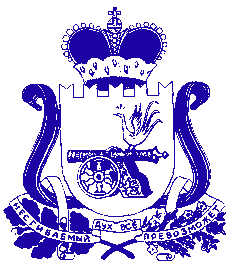 АДМИНИСТРАЦИЯМУНИЦИПАЛЬНОГО ОБРАЗОВАНИЯ «КРАСНИНСКИЙ РАЙОН»СМОЛЕНСКОЙ ОБЛАСТИП О С Т А Н О В Л Е Н И Еот 01.08.2018 № 435В соответствии с пунктом 5 статьи 264.2 Бюджетного кодекса Российской Федерации, Администрация муниципального образования «Краснинский район» Смоленской области            постановляет:	1. Утвердить  основные характеристики отчета  об  исполнении    бюджета муниципального  района  за  первое полугодие  2018  года  по доходам  в  сумме 132 187,0 тыс.рублей, в том числе объем безвозмездных поступлений  в сумме   110 132,4 тыс.рублей,  по  расходам  в  сумме  136 003,6 тыс. рублей, дефицит  бюджета  3816,6 тыс. рублей. 	2. Утвердить  прилагаемый отчет об исполнении бюджета муниципального района за первое полугодие 2018 года.Об утверждении отчета об исполнениибюджета муниципального районаза первое полугодие  2018 годаИсполняющий полномочияГлавы муниципального образования                                      «Краснинский район» Смоленской области                                                                          В.Н. Попков